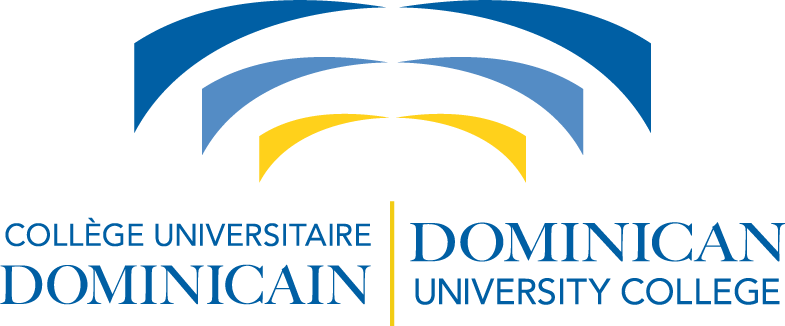 FACULTY OF PHILOSOPHYUndergraduate Studies STUDENT HANDBOOK2021-2022Revised summer 2021	WELCOME TO THE FACULTY OF PHILOSOPHYOur Faculty is proud of its long-standing Dominican tradition and hopes you will benefit fully from it during your studies. Ours is a tradition rooted in a life of study, thought and reflection, and focused on direct examination of writings.  Reading, far beyond mere information-gathering, is a careful exegesis and analysis of philosophical works. It is also a tradition of dialogue inspired by the great thinkers of the past as well as by contemporary ideas, in the quest for truth and knowledge. The following practical advice and information are intended to help make your student life within the Faculty as rewarding as possible.ACADEMIC CALENDAR 2021-2022Fall Session 2021 (September-December)September 6 		Labour Day (DUC closed)September 7		RegistrationSeptember 8 		Meetings, student association events, massSeptember 9 		Start of the fall sessionSeptember 15 		Last day of registration for fall termSeptember 24 		Deadline for changes to course selectionSeptember 30 		Payment deadline for tuition feesOctober 8 		Authorized withdrawal deadlineOctober 11 		Thanksgiving Day (DUC closed)October 25 - 29 		Study weekNovember 21 		ConvocationDecember 1 		Pre-registration for the winter sessionDecember 13 		Last day of classesDecember 14 – 20 		ExamsDecember 21 – Jan 1 		Christmas Break (DUC closed)Winter Session 2022 (January-April)January 6		Registration/Start of the winter sessionJanuary 17		Last day of registration for the winter termJanuary 21		Deadline for changes to course selectionJanuary 22		St. Thomas Aquinas Feast DayJanuary 31		Payment deadline for tuition feesFebruary 15		Authorized withdrawal deadlineFebruary 21		Family Day (DUC closed)February 21 – 25		Study WeekApril 13		Last day of classesApril 14		Holy Thursday (DUC closed)April 15		Good Friday (DUC closed)April 18		Easter Monday (DUC closed)April 19 - 25		ExamsSpring Session 2022 (May-August)May 2		Registration/Start of the spring sessionMay 9		Last day of registration for the spring termMay 20		Deadline for changes to course selectionMay 23		Victoria Day (DUC closed)May 31		Payment deadline for tuition feesJune 24		St. Jean Baptiste Day (DUC closed)July 1		Canada Day (DUC closed)August 1		Civic Holiday (DUC closed)August 19			End of the spring sessionPRACTICAL ADVICEYour Studies Attend all classes regularly.  If you must miss a class, inform the professor in advance.  Do required reading before each class.  This will not only enrich your understanding of the subject matter, but will contribute to a better classroom experience for all students as well as for the professor. Follow the professor’s instructions.  Each professor has different methods of teaching and evaluation. If you encounter difficulties in a course, speak to your professor immediately.  Consult the Dean if needed. Start planning and research for your assignments promptly.  Work closely with your professor in order to achieve the best possible results.  Respect deadlines.  Some professors will refuse late assignments or will subtract marks. Please note that it is the student’s responsibility to notify the Registrar when he or she has completed his or her studies, so DUC can process the request to have the student’s diploma issued. The Institution  Follow the registration procedure. Pay your tuition fees on time. Keep your student record up-to-date and in order, in keeping with regulations and timelines. All operations and changes concerning your student record must be effected by the Registrar (Office 310).  The Dean does not accept forms directly from students. Participate actively in the College’s activities.  Attend our conferences, lectures and workshops in Philosophy and Theology.  You will have the opportunity to hear and meet distinguished scholars, thereby increasing your knowledge.  This is an essential part of student life. Our College is located in a Dominican House, where Brothers lead a monastic life.  Please respect this environment. Administrative Services The Dean and the Professors   The Dean will be happy to meet students by appointment.  Professors consider the service they can give to people who want to meet them as a priority.  However, in order to allow them to better plan their work and fulfill their various academic obligations, it is preferable to make an appointment.  Administrative Officers In order to ensure the smooth operation of the Administrative Services, please note the following distribution of responsibilities: Registrar (Room 310) Modifications to the student’s academic file Transcript, diploma and attestation Financial aid (OSAP, Prêts et bourses Québec, Foundation Bursary, OGS, SSRHC) Income tax declaration (T2202A and Relevé 8) Student Card Change of program, course registration and modification Complaints (Sexual violence and harassment policy) Submission of papers and dissertations Dominicus Coordinator of Academic and University Services (Room 309) Submission of exam selection forms Codes and payments for photocopies Information on courses (timetables, credits, rooms),  Room reservations Locker allocation Course evaluation Submission of masters’ dissertation Submission of doctoral thesis Director of Finances (room 303) Payment of tuition fees:  The best method for students to pay their tuition during the COVID-19 pandemic is via Interac e-Transfer at finances@dominicanu.ca.  Please be advised that the due dates for tuition fees is May 31st for the spring semester, September 30th for the fall semester and January 31st for the winter semester.LibraryDuring this year of COVID-19, the Library hours will be the following:  Monday to Friday		9:00 a.m. to 4:00 p.m.Saturday and Sunday	closedStudents must obey the Library’s rules regarding the use and borrowing of books and periodicals, the reserving of work stations, and the use of computers and copiers. Whenever students have directly taken a book or a periodical from a shelf, they must place a cardboard (called “phantom”) indicating the number of the work station where the book or the periodical is being used.  When use is over, please put the book or the periodical on the borrowing counter, at the Library’s entrance. ACADEMIC REGULATIONSDEGREE PROGRAMS BACHELOR DEGREES and requirements upon completion of secondary school studies or only one year of cégep: Bachelor of Philosophy – B.Ph. The B.Ph. is a four-year honours program. Requirements: 120 credits, with a minimum of 90 credits in Philosophy, 27 additional credits and 3 credits for the Final Oral Comprehensive Examination. Bachelor (Honours) Program   This is a four-year honours program (120 credits) with a major in Philosophy.  Three options are offered: minor in Ethics, minor in Theology and double major in Philosophy and in Theology.   Option a) Minor in Ethics Bachelor of Philosophy with a minor in Ethics– B.Ph.(Eth.) Requirements: 120 credits, with a minimum of 66 credits in Philosophy and 24 additional credits.  The option also requires 30 credits in Ethics, which could include a field work placement. Option b) Minor in Theology Bachelor of Arts (Honours) with a major in Philosophy and a minor in Theology – B.A.sp.Ph.Requirements: 120 credits, with a minimum of 60 credits in Philosophy, 30 credits in Theology and 30 additional credits. Option c) Double Major in Philosophy and in TheologyBachelor of Arts (Honours) with a double major in Philosophy and in Theology – B.A.sp.Ph.Th. Requirements: 120 credits, with a minimum of 60 credits in Philosophy and 60 credits in Theology. Bachelor of Arts This is a three-year Arts program (90 credits) with a minor in Philosophy.  Three options are offered: concentration in Philosophy, minor in Ethics, and major in Theology with a supplementary year.   Option a) Concentration in Philosophy Bachelor of Arts with concentration in Philosophy – B.A.Ph. Requirements: 90 credits, with a minimum of 48 credits in Philosophy, 12 credits in Humanities and 30 additional credits. Option b) Minor in EthicsBachelor of Arts in Philosophy with a minor in Ethics – B.A.Ph.(Eth.) Requirements: 90 credits, with a minimum of 30 credits in Philosophy, 30 credits in Ethics and 30 additional credits. Option c) Major in Theology Bachelor of Arts with a major in Theology and a minor in Philosophy –B.A.sp.Th.Requirements: 90 credits, with a minimum of 30 credits in Philosophy and 60 credits in Theology.During their first term at the College, students are encouraged to limit their Philosophy courses to 9 credits.  After an initial meeting with the Dean at the time of registration, individual students’ program requirements and profile may be modified according to their level of preparation for university studies.  The Faculty of Philosophy may assign a graduate student as a tutor or mentor to assist 1st year students. BACHELOR DEGREES and requirements with one year of university studies in a Faculty of Arts, a college diploma or the equivalent: Bachelor of Philosophy – B.Ph.Requirements: 90 credits, with a minimum of 72 credits in Philosophy, 15 additional credits and 3 credits for the Final Oral Comprehensive Examination.Bachelor (Honours) Option a) Minor in EthicsBachelor of Philosophy with a minor in Ethics– B.Ph.(Eth.) Requirements: 90 credits, with a minimum of 54 credits in Philosophy and 6 additional credits.  The option also requires 30 credits in Ethics, which could include a field work placement. Option b) Minor in Theology Bachelor of Arts (Honours) with a major in Philosophy and a minor in Theology – B.A.sp.Ph. Requirements: 90 credits, with 60 credits in Philosophy and 30 credits in Theology. Option c) Double Major in Philosophy and in Theology Bachelor of Arts with a double major in Philosophy and in Theology – B.A.sp.Ph.Th.Requirements: 120 credits, with 60 credits in Philosophy and 60 credits in Theology. Bachelor of Arts Option a) Concentration in Philosophy Bachelor of Arts with a concentration in Philosophy – B.A.Ph. Requirements: 60 credits, with a minimum of 48 credits in Philosophy and 12 credits in Humanities.Option b) Minor in EthicsBachelor of Arts in Philosophy with a minor in Ethics – B.A.Ph.(Eth.) Requirements: 60 credits, with a minimum of 30 credits in Philosophy and 30 credits in Ethics.Option c) Major in TheologyBachelor of Arts with a major in Theology and a minor in Philosophy –B.A.sp.Th.Requirements: 90 credits, with a minimum of 30 credits in Philosophy and 60 credits in Theology. CERTIFICATE PROGRAM and requirements: This is a one-year Certificate in Philosophy program (30 credits).  Three options are offered: Philosophy, Philosophy and Ethics, and Philosophy and Theology.   Option a) Philosophy Certificate in Philosophy – C.I.P. Requirements: 30 credits in Philosophy. Option b) Philosophy and Ethics Certificate in Philosophy (Applied Ethics) – C.I.P.(Eth.) Requirements: 15 credits in Philosophy and 15 credits in Applied Ethics. Option c) Philosophy and Theology  Certificate in Philosophy and in Theology (Transition Program) – C.I.P.(Transition)Requirements: 15 credits in Philosophy and 15 credits in Theology.2.	COURSE SELECTION The Dean of the Faculty is responsible for approving individual course selections made by students with a view to earning a specific university degree.  DPHY 1100 – Introduction to Philosophy, DPHY 1104 – Critical Thinking and Research Methodology, DPHY 1210 – Ancient Greek Philosophy and DPHY 1211 – The Main Doctrinal Currents in the Middle Ages are compulsory courses. Students must select their courses no later than September 7 for the Fall term and January 6 for the Winter term.  The appropriate form must be filled out and submitted for the Faculty’s approval. Changes to course selections are allowed until September 24 for the Fall term and until January 21 for the Winter term.  No changes will be accepted after these deadlines. LATE REGISTRATIONS: WARNING Please present your completed and signed registration form by the dates indicated in the calendar.  Late registrations will not be tolerated.  A fine of $5 per working day will be charged until receipt of the registration form and tuition fees. 3. 	CREDIT REQUIREMENTS A full-time student must earn a minimum of 9 credits per term. However, according to current university standards, a full-time student can earn a maximum of 30 credits during any regular academic year.  One credit normally involves 15 hours of courses and at least 30 hours of reading and assignments.  As a guideline, students should allow two hours of work for every hour spent in class. 4.	PROGRAMS OF STUDY The Faculty offers courses spread over a two-year cycle, i.e. Course Module A and Course Module B, comprising the basic cycle. Following the basic cycle, a “finishing” year is offered to those planning to register in the Bachelor of Philosophy (B.Ph.) program. Students are advised to choose courses according to their culture, interests and academic orientation. In this regard, please note the following: Any student aiming for a graduate degree in Philosophy would be well advised to take some fundamental subjects, including courses which constitute the compulsory basics in university programs and therefore are necessary for admission to a Master’s or Doctorate program; A balance should be sought between courses involving the study of writings and those applying participative methods;Students are responsible for their choice of courses according to the requirements of the chosen program of study; The Dean of the Faculty approves the choice of courses for each student and determines upon graduation if the student meets all of the requirements of the program and is eligible to receive the diploma.  The student has the responsibility to make an appointment with the Dean of the Faculty at the end of his program for the analysis of his academic file; The Faculty reserves the right to cancel courses if an insufficient number of students have registered. The minimum has been tentatively set at four registrations. 5.	THEOLOGY COURSES  A student registered in the Philosophy program can take a limited number of Theology courses. The two-year B.A. program with concentration in Philosophy is comprised of 60 credits, of which 48 must be earned in Philosophy, leaving room for 12 credits in Theology, at the rate of 6 per year;  The three-year B.A. program with double specialization requires 60 credits in Philosophy (major) and 30 in Theology (minor); The three-year B.Ph. program requires 90 credits, of which 72 must be earned in Philosophy, leaving room for 18 credits in Theology (or other subjects); The four-year B.Ph. program requires 120 credits, of which 90 must be earned in Philosophy, leaving room for 30 credits in Theology (or other subjects). NOTE: It is possible to register for a Theology course (among evening or Saturday courses in particular) as auditor.  When filling out your form, be sure to specify whether you wish to audit the course or earn university credits by taking the exam. 6.	COURSES AT OTHER INSTITUTIONS  To complete their program of study, students registered at the Dominican University College’s Faculty of Philosophy may also take courses at other universities provided the following conditions are met: Request a letter of permission from the Dean of the Faculty of Philosophy; Ensure that timetables do not conflict.  If courses are taken at a faculty other than the Faculty of Arts of the University of Ottawa, the College will reimburse the equivalent fees for 1, 3 or 6 credits as per its tuition fee scale; In the case of a course load more or less equivalent to that of a regular term, regular registration fees will be payable to the Dominican University College.  In addition, students must assume full responsibility for the payment of registration and tuition fees charged by the university where those courses will be taken;Follow registration procedures of the other institution;  Provide an official transcript to the  Dominican University College Registrar’s Office  after completion of the course in order to have credits recognized;Ensure that at least two thirds of the credits are earned at the Dominican University College’s Faculty of Philosophy.  The Faculty reserves the right to demand more than this minimum requirement. 7.	AGREEMENT BETWEEN THE DOMINICAN UNIVERSITY COLLEGE AND THE UNIVERSITY OF OTTAWA REGARDING THE PHILOSOPHY PROGRAM Dominican University College students may take courses at the Faculty of Arts of the University of Ottawa without paying additional tuition fees provided the following conditions are met: Admission to a program of study at the Dominican University College and satisfactory academic standing; Compliance with regulation 6f) above; Approval of course selection by both institutions (using the special registration form available in room 310).Only those courses which are part of an approved program of study will be accepted within the terms of the agreement.  Students must follow the calendar of sessional dates of both universities. 8.	DIRECTED READING Third-year and fourth-year students (three-year and four-year programs) may complete a substantial program of study with directed reading for which credits can be earned.  Directed reading can serve to complement a given course by further exploration of the subject matter or, in exceptional cases, to address a topic not covered in the Faculty’s current program. Standards related to directed reading are as follows:Directed reading cannot replace a course offered by the Faculty of Philosophy on the topic of interest. The student must find a professor willing to direct reading on the chosen topic. Directed reading programs normally require a short research paper. Only students in the last year of their program of study are eligible for directed reading. 9.	ATTENDANCE Students must attend all courses in which they are registered. Absences must be justified to the professor concerned.  A student who fails to attend more than 25% of classes in a given course will not be permitted to write the exam.10. WITHDRAWAL FROM A COURSE Dropping a course without the Dean’s official authorization is recorded as a “failure – dropped course” on the student’s record. Students may abandon a course up to October 8 in the Fall term and up to February 15 in the Winter term.  They must fill out the course withdrawal form provided by the Registrar’s Office. Once signed by the Dean, the form must be delivered to room 310. No course withdrawals will be allowed after these dates. 11. ESSAYS, EXAMINATIONS AND ACADEMIC STANDING At the beginning of each course, professors will provide a course description and outline their respective evaluation methods (assignments and examinations). The main standards regarding essays and examinations are as follows: Essays must be submitted within the deadline specified by the professor.  Otherwise, assignments may be refused or marks subtracted. In some exceptional cases, the Faculty may grant an extension for an assignment.  The student must first obtain the professor’s permission and submit a letter to the Faculty stating the reasons.  A deferred paper must be submitted during the term following the extension.  Otherwise, once the extension deadline has passed, the grade given will be “E”. Students who miss an examination will have a “failure – course dropped” entry in their record, other than in exceptional circumstances such as illness. No supplemental examination is allowed in such cases. Only one supplemental examination is allowed following a failed exam. Failing three courses (9 credits), including failures for dropped courses, will result in the student’s automatic withdrawal from the program. Plagiarism is a serious academic offence that can lead to sanctions including expulsion from the program. Students working towards a B.A.(Ph.) must maintain an overall minimum average of 60% for each year, without a mark below 50% in any course.  Candidates for a B.Ph. must maintain an overall minimum average of 65% for each year, without a mark below 60% in any course. In order to earn a B.Ph., a student must pass a final comprehensive examination on topics determined by the Faculty.  Three credits are earned upon successful completion of this requirement. 12.	 B.Ph. ORAL EXAMINATION (3 CREDITS) The B.Ph. oral examination provides an opportunity for students to review knowledge acquired during their programme of study and to further explore authors or subjects they have studied.  The examination also aims to evaluate the student’s general knowledge in Philosophy.ContentThe examination is made up of thematic questions related to the five sectors of the Faculty’s programme: Ancient and Medieval Philosophy, Modern and Contemporary Philosophy, Human Knowledge, Human Being and Ultimate Questions. Procedure Each year, the Faculty identifies ten examination questions. Candidates must prepare to answer all ten. They may reformulate questions with the Dean’s approval. The questions are made available to students at the College’s Secretariat (Office 309) at the beginning of the academic year.  Candidates may consult one or more professors to help them prepare for the examination.  Examinations will be held during the examination session of candidates’ last study term. Candidates must meet with the Faculty Dean at least one month before the end of their last term to have their questions approved and the date set for the examination. Conduct of examination The examination lasts approximately one hour and a half. Two or three professors of the Faculty conduct the examination. The examination is marked on a scale of 10. The final grade is the average of the marks given by the examiners. 13.	 GRADING SCALE 14.		STUDENT RECORDS Students are responsible for maintaining their academic and financial records in order. They must follow the procedures (forms, requests, etc.) and respect deadlines set by the Faculty and the College. All requests for changes to student records are processed by the Registrar (Office310).  Please note that all changes require the Dean’s approval.  Students whose financial record is not in order may be denied access to courses and examinations.  PROGRAM REQUIREMENTSBACHELOR DEGREES Requirements upon completion of secondary school studies or only one year of cégep : Bachelor of Philosophy - B.Ph.  	 	 INTRODUCTORY COURSES 	120 credits Compulsory Courses  	9 credits	 DPHY 1100 : Introduction to Philosophy DPHY 1103 : Logic I DPHY 1104 : Critical Thinking and Research Methodology 	 	 COURSES IN THE FACULTY’S SECTORS History of Philosophy 	36 credits36 credits among : DPHY 1210-2444 (2 courses per term)  Philosophical Disciplines 	12 creditsDPHY 2560 : Ethics DPHY 2580 : Philosophical Anthropology DPHY 2750 : Epistemology DPHY 3640 : Metaphysics 3 credits among :  	3 creditsDPHY 2760 : Philosophy of Religion I DPHY 2762 : Philosophy of Religion II DPHY 2870 : Literature and Philosophy I DPHY 3170 : Literature and Philosophy II DPHY 3560 : Philosophy of Education DPHY 3561 : Philosophy of History DPHY 3641 : Philosophy of God DPHY 3663 : Political Philosophy DPHY 3761 : Philosophy of Art 	 	 	 DPHY 3822 : Ancient and Modern Dialectic DPHY 3841 : Philosophy of Law DPHY 3863 :  Philosophy of Culture 3 credits among :   	3 creditsDPHY 2654 : Philosophy of Language DPHY 2805 : Logic II DPHY 2851 : Philosophy of Science DPHY 3653 : Philosophy of Mind DPHY 3862 : Philosophy of Action 	 	 	  + 54 credits, i.e. 24 in Philosophy and 30 elective credits  + DPHY 4900 : B.PH. Oral Examination 	3 credits Bachelor (Honours) Program   Minor in Ethics optionBachelor of Philosophy w/ minor in Ethics - B.Ph.(Eth.)	120 credits         INTRODUCTORY COURSES   Compulsory Courses   	9 credits DPHY 1100 : Introduction to Philosophy DPHY 1103 : Logic I DPHY 1104 : Critical Thinking and Research Methodology COURSES IN THE FACULTY’S SECTORS History of Philosophy 	36 credits36 credits among :	 	 	 DPHY 1210-2444 (2 courses per term)  Philosophical Disciplines	12 credits DPHY 2560 : Ethics DPHY 2580 : Philosophical Anthropology DPHY 2750 : Epistemology DPHY 3640 : Metaphysics 3 credits among:  	3 credits DPHY 2760 : Philosophy of Religion I DPHY 2762 : Philosophy of Religion II DPHY 2870 : Literature and Philosophy I DPHY 3170 : Literature and Philosophy II DPHY 3560 : Philosophy of Education DPHY 3561 : Philosophy of History DPHY 3641 : Philosophy of God DPHY 3663 : Political Philosophy DPHY 3761 : Philosophy of Art DPHY 3822 : Ancient and Modern Dialectic DPHY 3841 : Philosophy of Law DPHY 3863 : Philosophy of Culture 3 credits among :  	3 credits DPHY 2654 : Philosophy of Language DPHY 2805 : Logic II DPHY 2851 : Philosophy of Science DPHY 3653 : Philosophy of Mind DPHY 3862 : Philosophy of Action + 27 credits, i.e. 3 in Philosophy and 24 elective credits  	 	 	 + 30 credits in Ethics Minor in Theology optionBachelor of Arts (Honours) w/ major in Philosophy and a minor in Theology - B.A.sp.Ph.  		120 credits Requirements for Philosophy 	60 credits INTRODUCTORY COURSES   Compulsory Courses 	6 credits 	 DPHY 1100 : Introduction to Philosophy DPHY 1103 : Logic I COURSES IN THE FACULTY’S SECTORS History of Philosophy	24 credits  DPHY 1210 : Ancient Greek Philosophy DPHY 1211 : The Main Doctrinal Currents in the Middle Ages DPHY 2322 : Empiricism in the 17th and 18th Centuries DPHY 2332 : Descartes and 9 credits among : DPHY 2212-2320 and DPHY 2334-2444 (2 courses per term)Philosophical Disciplines 	12 credits DPHY 2560 : Ethics DPHY 2580 : Philosophical Anthropology DPHY 2750 : Epistemology DPHY 3640 : Metaphysics 3 credits among:  	3 credits DPHY 2760 : Philosophy of Religion I DPHY 2762 : Philosophy of Religion II DPHY 2870 : Literature and Philosophy I DPHY 3170 : Literature and Philosophy II DPHY 3560 : Philosophy of Education DPHY 3561 : Philosophy of History DPHY 3641 : Philosophy of God DPHY 3663 : Political Philosophy DPHY 3761 : Philosophy of Art DPHY 3822 : Ancient and Modern Dialectic 	 	 	   DPHY 3841 : Philosophy of Law DPHY 3863 : Philosophy of Culture 3 credits among:  	3 credits DPHY 2654 : Philosophy of Language DPHY 2805 : Logic II DPHY 2851 : Philosophy of Science DPHY 3653 : Philosophy of Mind DPHY 3862 : Philosophy of Action + 12 elective credits in Philosophy + 30 credits in Theology+ 30 elective credits Double Major in Philosophy and in Theology optionBachelor of Arts (Honours) w/ double major in Philosophy and in Theology. - B.A.sp.Ph.Th. 		120 credits 	 Requirements for Philosophy 	60 credits INTRODUCTORY COURSES   Compulsory Courses	6 credits 	 DPHY 1100 : Introduction to Philosophy DPHY 1103 : Logic I COURSES IN THE FACULTY’S SECTORS History of Philosophy  	24 credits DPHY 1210 : Ancient Greek Philosophy DPHY 1211 : The Main Doctrinal Currents in the Middle Ages DPHY 2322 : Empiricism in the 17th and 18th Centuries DPHY 2332 : Descartes and 9 credits among : DPHY 2212-2320 and PH 2334-2444 (2 courses per term)Philosophical Disciplines	12 credits DPHY 2560 : Ethics DPHY 2580 : Philosophical Anthropology DPHY 2750 : Epistemology DPHY 3640 : Metaphysics 3 credits among :  	3 credits DPHY 2760 : Philosophy of Religion I DPHY 2762 : Philosophy of Religion II DPHY 2870 : Literature and Philosophy I DPHY 3170 : Literature and Philosophy II DPHY 3560 : Philosophy of Education DPHY 3561 : Philosophy of History DPHY 3641 : Philosophy of God DPHY 3663 : Political Philosophy DPHY 3761 : Philosophy of Art DPHY 3822 : Ancient and Modern Dialectic 	 	 	 DPHY 3841 : Philosophy of Law DPHY 3863 : Philosophy of Culture 3 credits among :  	3 credits DPHY 2654 : Philosophy of Language DPHY 2805 : Logic II DPHY 2851 : Philosophy of Science DPHY 3653 : Philosophy of Mind DPHY 3862 : Philosophy of Action + 12 elective credits   + 60 credits in Theology Bachelor of Arts Program Concentration in Philosophy option Bachelor of Arts w/ concentration in Philosophy - B.A.Ph.	90 credits INTRODUCTORY COURSESCompulsory Courses   	6 credits 	 DPHY 1100 : Introduction to Philosophy DPHY 1103 : Logic I DPHY 1104 : Critical Thinking and Research Methodology  COURSES IN THE FACULTY’S SECTORSHistory of Philosophy24 credits among :	24 credits 	 DPHY 1210-2444 (2 courses per term)  Philosophical Disciplines	12 credits 	 DPHY 2560 : Ethics DPHY 2580 : Philosophical Anthropology DPHY 2750 : Epistemology DPHY 3640 : Metaphysics 3 credits among :  	3 credits DPHY 2760 : Philosophy of Religion I DPHY 2762 : Philosophy of Religion II DPHY 2870 : Literature and Philosophy I DPHY 3170 : Literature and Philosophy II DPHY 3560 : Philosophy of Education DPHY 3561 : Philosophy of History DPHY 3641 : Philosophy of God DPHY 3663 : Political Philosophy DPHY 3761 : Philosophy of Art DPHY 3822 : Ancient and Modern Dialectic 	 	 	 DPHY 3841 : Philosophy of Law DPHY 3863 : Philosophy of Culture 3 credits among :  	3 credits DPHY 2654 : Philosophy of Language DPHY 2805 : Logic II DPHY 2851 : Philosophy of Science DPHY 3653 : Philosophy of Mind DPHY 3862 : Philosophy of Action + 42 credits, i.e. 12 in Philosophy and 30 elective credits Minor in Ethics optionBachelor of Arts in Philosophy w/ minor in Ethics - B.A.Ph.(Eth.) 		90 credits INTRODUCTORY COURSES   Compulsory courses :  	6 credits 	 DPHY 1100 : Introduction to Philosophy and one of :DPHY 1103 : Logic I DPHY 1104 : Critical Thinking and Research Methodology COURSES IN THE FACULTY’S SECTORS History of Philosophy  	18 credits DPHY 1210 : Ancient Greek Philosophy DPHY 1211 : The Main Doctrinal Currents in the Middle Ages DPHY 2322 : Empiricism in the 17th and 18th Centuries DPHY 2332 : Descartes and 3 credits among : DPHY 2212-2320 and DPHY 2334-2444 Philosophical Disciplines	3 credit	  DPHY 2580 :  Philosophical Anthropology DPHY 2750 :  Epistemology DPHY 3640 :  Metaphysics 3 credits among :  	3 credits DPHY 2760 : Philosophy of Religion I DPHY 2762 : Philosophy of Religion II DPHY 2870 : Literature and Philosophy I DPHY 3170 : Literature and Philosophy II DPHY 3560 : Philosophy of Education DPHY 3561 : Philosophy of History DPHY 3641 : Philosophy of God DPHY 3663 : Political Philosophy DPHY 3761 : Philosophy of Art 	 	 	   DPHY 3822 : Ancient and Modern Dialectic DPHY 3841 : Philosophy of Law DPHY 3863 : Philosophy of Culture + 30 general elective credits  + 30 credits in Ethics Major in Theology option  Bachelor of Arts w/ major in Theology and a minor in Philosophy -B.A.sp.Th.   		90 credits 	 Requirements for Philosophy	30 credits INTRODUCTORY COURSES   Compulsory Courses :   	6 credits 	 DPHY 1100 : Introduction to Philosophy  DPHY 1103 : Logic I COURSES IN THE FACULTY’S SECTORS History of Philosophy  	12 credits 	 DPHY 1210 : Ancient Greek Philosophy DPHY 1211 : The Main Doctrinal Currents in the Middle Ages and 3 credits among :  DPHY 2212-2444  Philosophical Disciplines	9 credits DPHY 2580 : Philosophical Anthropology DPHY 2750 : Epistemology DPHY 3640 : Metaphysics 3 credits among :  	3 credits DPHY 2760 : Philosophy of Religion I DPHY 2762 : Philosophy of Religion II DPHY 2870 : Literature and Philosophy I DPHY 3170 : Literature and Philosophy II DPHY 3560 : Philosophy of Education DPHY 3561 : Philosophy of History DPHY 3641 : Philosophy of God DPHY 3663 : Political Philosophy DPHY 3761 : Philosophy of Art DPHY 3822 : Ancient and Modern Dialectic 	 	 	 DPHY 3841 : Philosophy of Law DPHY 3863 : Philosophy of Culture + 60 credits in Theology Requirements with one year of university studies in a Faculty of Arts, a college diploma or the equivalent : Bachelor of Philosophy – B.Ph.  	90 credits INTRODUCTORY COURSES   Compulsory Courses :  	9 credits DPHY 1100 : Introduction to Philosophy DPHY 1103 : Logic I DPHY 1104 : Critical Thinking and Research Methodology COURSES IN THE FACULTY’S SECTORS History of Philosophy	36 credits among :	36 credits DPHY 1210-2444 (2 courses per term)  Philosophical Disciplines	12 credits DPHY 2560 : Ethics DPHY 2580 : Philosophical Anthropology DPHY 2750 : Epistemology DPHY 3640 : Metaphysics 3 credits among :  	3 credits DPHY 2760 : Philosophy of Religion I DPHY 2762 : Philosophy of Religion II DPHY 2870 : Literature and Philosophy I DPHY 3170 : Literature and Philosophy II DPHY 3560 : Philosophy of Education DPHY 3561 : Philosophy of History DPHY 3641 : Philosophy of God DPHY 3663 : Political Philosophy DPHY 3761 : Philosophy of Art DPHY 3822 : Ancient and Modern Dialectic 	 	 	 DPHY 3841 : Philosophy of Law DPHY 3863 : Philosophy of Culture 3 credits among :  	3 credits DPHY 2654 : Philosophy of Language DPHY 2805 : Logic II DPHY 2851 : Philosophy of Science DPHY 3653 : Philosophy of Mind DPHY 3862 : Philosophy of Action + 24 credits, i.e.6 in Philosophy and 18 elective credits  + DPHY 4900 :  B.PH. Oral Examination 	3 credits Bachelor (Honours) Program   Minor in Ethics optionBachelor of Philosophy w/ minor in Ethics - B.Ph.(Eth.)  	90 credits         INTRODUCTORY COURSES   Compulsory Courses :   	9 credits DPHY 1100 : Introduction to Philosophy DPHY 1103 : Logic I DPHY 1104 : Critical Thinking and Research Methodology COURSES IN THE FACULTY’S SECTORS History of Philosophy	30 credits among :	30 credits DPHY 1210-2444 (2 courses per term)  Philosophical Disciplines	9 credits DPHY 2580 : Philosophical Anthropology DPHY 2750 : Epistemology DPHY 3640 : Metaphysics 3 credits among:  	3 credits DPHY 2760 : Philosophy of Religion I DPHY 2762 : Philosophy of Religion II DPHY 2870 : Literature and Philosophy I DPHY 3170 : Literature and Philosophy II DPHY 3560 : Philosophy of Education DPHY 3561 : Philosophy of History DPHY 3641 : Philosophy of God DPHY 3663 : Political Philosophy DPHY 3761 : Philosophy of Art DPHY 3822 : Ancient and Modern Dialectic 	 	 	 DPHY 3841 : Philosophy of Law DPHY 3863 : Philosophy of Culture 3 credits among :  	3 credits DPHY 2654 : Philosophy of Language DPHY 2805 : Logic II DPHY 2851 : Philosophy of Science DPHY 3653 : Philosophy of Mind DPHY 3862 : Philosophy of Action + 6 elective credits in Philosophy  	 	 	 + 30 credits in Ethics Minor in Theology optionBachelor of Arts (Honours) w/major in Philosophy and a minor in Theology - B.A.sp.Ph.  		90 credits Requirements for Philosophy 	60 credits INTRODUCTORY COURSES   Compulsory Courses :   	6 credits 	 DPHY 1100 : Introduction to Philosophy DPHY 1103 : Logic I COURSES IN THE FACULTY’S SECTORSHistory of Philosophy       	24 credits  DPHY 1210 : Ancient Greek Philosophy DPHY 1211 : The Main Doctrinal Currents in the Middle Ages DPHY 2322 : Empiricism in the 17th and 18th Centuries DPHY 2332 : Descartes and 9 credits among : DPHY 2212-2320 and DPHY 2334-2444 (2 courses per term)Philosophical Disciplines 	12 credits DPHY 2560 : Ethics DPHY 2580 : Philosophical Anthropology DPHY 2750 : Epistemology DPHY 3640 : Metaphysics 3 credits among:  	3 credits DPHY 2760 : Philosophy of Religion I DPHY 2762 : Philosophy of Religion II DPHY 2870 : Literature and Philosophy I DPHY 3170 : Literature and Philosophy II DPHY 3560 : Philosophy of Education DPHY 3561 : Philosophy of History DPHY 3641 : Philosophy of God DPHY 3663 : Political Philosophy DPHY 3761 : Philosophy of Art DPHY 3822 : Ancient and Modern Dialectic 	 	 	 DPHY 3841 : Philosophy of Law DPHY 3863 : Philosophy of Culture 3 credits among:  	3 credits DPHY 2654 : Philosophy of Language DPHY 2805 : Logic II DPHY 2851 : Philosophy of Science DPHY 3653 : Philosophy of Mind DPHY 3862 : Philosophy of Action + 12 elective credits in Philosophy   	 	 	 + 30 credits in Theology Double Major in Philosophy and in Theology optionBachelor of Arts (Honours) w/ double major in Philosophy and in Theology - B.A.sp.Ph.Th. 		120 credits 	 Requirements for Philosophy	60 credits INTRODUCTORY COURSES   Compulsory Courses :   	6 credits 	 DPHY 1100 : Introduction to Philosophy DPHY 1103 : Logic I COURSES IN THE FACULTY’S SECTORS History of Philosophy  	24 credits DPHY 1210 : Ancient Greek Philosophy DPHY 1211 : The Main Doctrinal Currents in the Middle Ages DPHY 2332 : Descartes DPHY 2322 : Empiricism in the 17th and 18th Centuries and 9 credits among : DPHY 2212-2320 and PH 2334-2444 (2 courses per term)Philosophical Disciplines 	12 credits DPHY 2560 : Ethics DPHY 2580 : Philosophical Anthropology DPHY 2750 : Epistemology DPHY 3640 : Metaphysics 3 credits among :  	3 credits DPHY 2760 : Philosophy of Religion I DPHY 2762 : Philosophy of Religion II DPHY 2870 : Literature and Philosophy I DPHY 3170 : Literature and Philosophy II DPHY 3560 : Philosophy of Education DPHY 3561 : Philosophy of History DPHY 3641 : Philosophy of God DPHY 3663 : Political Philosophy DPHY 3761 : Philosophy of Art DPHY 3822 : Ancient and Modern Dialectic 	 	 	 DPHY 3841 : Philosophy of Law DPHY 3863 : Philosophy of Culture 3 credits among :  	3 credits DPHY 2654 : Philosophy of Language DPHY 2805 : Logic II DPHY 2851 : Philosophy of Science DPHY 3653 : Philosophy of Mind DPHY 3862 : Philosophy of Action + 12 elective credits in Philosophy    	 	 + 60 credits in Theology Bachelor of Arts Program Concentration in Philosophy optionBachelor of Arts w/ concentration in Philosophy - B.A.(Ph.) 	60 credits INTRODUCTORY COURSES Compulsory Courses :   	6 credits 	 DPHY 1100 : Introduction to Philosophy DPHY 1103 : Logic I DPHY 1104 : Critical Thinking and Research Methodology COURSES IN THE FACULTY’S SECTORS History of Philosophy 	24 credits24 credits among : DPHY 1210-2444 (2 courses per term)  Philosophical Disciplines 	12 creditsDPHY 2560 : Ethics DPHY 2580 : Philosophical Anthropology DPHY 2750 : Epistemology DPHY 3640 : Metaphysics 3 credits among :  	3 credits 	  DPHY 2760 : Philosophy of Religion I DPHY 2762 : Philosophy of Religion II DPHY 2870 : Literature and Philosophy I DPHY 3170 : Literature and Philosophy II DPHY 3560 : Philosophy of Education DPHY 3561 : Philosophy of History DPHY 3641 : Philosophy of God DPHY 3663 : Political Philosophy DPHY 3761 : Philosophy of Art 	 	 	  DPHY 3822 : Ancient and Modern Dialectic DPHY 3841 : Philosophy of Law DPHY 3863 : Philosophy of Culture 3 credits among :  	3 credits 	  DPHY 2654 : Philosophy of Language DPHY 2805 : Logic II DPHY 2851 : Philosophy of Science DPHY 3653 : Philosophy of Mind DPHY 3862 : Philosophy of Action + 12 elective credits in humanities Minor in Ethics optionBachelor of Arts in Philosophy w/ a minor in Ethics - B.A.Ph.(Eth.)	60 credits INTRODUCTORY COURSES   Compulsory courses :  	6 credits 	 DPHY 1100 : Introduction to Philosophy and one of : DPHY 1103 : Logic I DPHY 1104 : Critical Thinking and Research Methodology COURSES IN THE FACULTY’S SECTORSHistory of Philosophy  	18 credits DPHY 1210 : Ancient Greek Philosophy DPHY 1211 : The Main Doctrinal Currents in the Middle Ages DPHY 2322 : Empiricism in the 17th and 18th Centuries DPHY 2332 : Descartesand 3 credits among : DPHY 2212-2320 and DPHY 2334-2444 Philosophical Disciplines	3 credits	  DPHY 2580 : Philosophical Anthropology DPHY 2750 : Epistemology DPHY 3640 : Metaphysics 3 credits among :  		  DPHY 2760 : Philosophy of Religion I DPHY 2762 : Philosophy of Religion II DPHY 2870 : Literature and Philosophy I DPHY 3170 : Literature and Philosophy II DPHY 3560 : Philosophy of Education DPHY 3561 : Philosophy of History DPHY 3641 : Philosophy of God DPHY 3663 : Political Philosophy DPHY 3761 : Philosophy of Art 	 	 	  DPHY 3822 : Ancient and Modern Dialectic DPHY 3841 : Philosophy of Law DPHY 3863 : Philosophy of Culture + 30 credits in Ethics 	Major in Theology optionBachelor of Arts w/ major in Theology and a minor in Philosophy. -B.A.sp.Th.  		90 credits 	 Requirements for Philosophy	30 credits INTRODUCTORY COURSES   Compulsory Courses :   	6 credits 	 DPHY 1100 : Introduction to Philosophy  DPHY 1103 : Logic I COURSES IN THE FACULTY’S SECTORS History of Philosophy  	12 credits 	 DPHY 1210 : Ancient Greek Philosophy DPHY 1211 : The Main Doctrinal Currents in the Middle Ages and 3 credits among :  DPHY 2212-2444  Philosophical Disciplines	9 credits DPHY 2580 : Philosophical Anthropology DPHY 2750 : Epistemology DPHY 3640 : Metaphysics 3 credits among :  	3 credits DPHY 2760 : Philosophy of Religion I DPHY 2762 : Philosophy of Religion II DPHY 2870 : Literature and Philosophy I DPHY 3170 : Literature and Philosophy II DPHY 3560 : Philosophy of Education DPHY 3561 : Philosophy of History DPHY 3641 : Philosophy of God DPHY 3663 : Political Philosophy DPHY 3761 : Philosophy of Art DPHY 3822 : Ancient and Modern Dialectic 	 	 	 DPHY 3841 : Philosophy of Law DPHY 3863 : Philosophy of Culture + 60 credits in Theology Certificate Program Requirements Philosophy optionCertificate in Philosophy - C.I.P.  	30 credits INTRODUCTORY COURSES   	6 credits Compulsory courses : DPHY 1100 : Introduction to Philosophy and one of : DPHY 1103 : Logic I DPHY 1104 : Critical Thinking and Research Methodology COURSES IN THE FACULTY’S SECTORS History of Philosophy  	15 credits DPHY 1210 : Ancient Greek Philosophy DPHY 1211 : The Main Doctrinal Currents in the Middle Ages and 6 credits among : DPHY 2212-2444  Philosophical Disciplines 	6 credits DPHY 2560 : Ethics I DPHY 2580 : Philosophical Anthropology DPHY 2750 : Epistemology DPHY 3640 : Metaphysics 3 credits among :  	3 credits DPHY 2760 : Philosophy of Religion I DPHY 2870 : Literature and Philosophy I DPHY 3560 : Philosophy of Education DPHY 3561 : Philosophy of History DPHY 3641 : Philosophy of God DPHY 3663 : Political Philosophy DPHY 3761 : Philosophy of Art DPHY 3822 : Ancient and Modern Dialectic 	 	 	DPHY 3841 : Philosophy of Law DPHY 3863 : Philosophy of Culture Philosophy and Ethics optionCertificate in Philosophy (Applied Ethics) - C.I.P.(Eth.)  	30 credits INTRODUCTORY COURSES   	6 credits Compulsory courses :DPHY 1100 : Introduction to Philosophy and one of : DPHY 1103 : Logic I DPHY 1104 : Critical Thinking and Research Methodology COURSES IN THE FACULTY’S SECTORS History of Philosophy	9 credits DPHY 1210 : Ancient Greek Philosophy DPHY 1211 : The Main Doctrinal Currents in the Middle Ages Philosophical Disciplines	15 credits DPHY 2560 : Ethics I DPHY 2561 : Ethics II DPHY 2664 : Current Issues in Ethics I DPHY 2666 : Current Issues in Ethics II DPHY 2668 : Current Issues in Ethics III DPHY 2690 : Science and Ethics  DPHY 3660 : Introduction to Applied Ethics  DPHY 3664 : Applied Ethics I DPHY 3672 : Applied Ethics II DPHY 3674 : Applied Ethics II DPHI 8874/DPHY 8874 : Bioéthique/Bioethics    Philosophy and Theology optionCertificate in Philosophy and in Theology (Transition Program) - C.I.P.(Transition)  		30 credits Requirements for Philosophy 	15 credits 	 Block I – Introduction to Languages and Text Reading  	3 creditsCompulsory course DPHY 1107 : Introduction to Text Reading 	 Block II – Introduction to Critical Thinking     	6 credits      Compulsory coursesDPHY 1100 : Introduction to Philosophy DPHY 1104 : Critical Thinking and Research Methodology Block III – History and Culture 	6 credits      	  Compulsory coursesDPHY 1111 : History of Ideas I - The rise of Ancient Civilisation DPHY 1113 : History of Ideas II - The Middle Ages Requirements for Philosophy 	15 credits Block I – Introduction to Languages and Text Reading 	 3 creditsCompulsory course determined by the facultiesDPHY 1002: English II DPHY 1009: French for Philosophers DTHY 4003: Latin  DTHY 4002: Greek Block II – Introduction to Critical Thinking     	3 creditsCompulsory courseDTHY 1040 :  Introduction to Theology Block III – History and Culture 	 9 credits	  Compulsory courses	 	 DTHY 1020 : Introduction to the Bible  DTHY 1060 : History of Christianity DTHY 1080 : Introduction to Religious Art TABLE OF CONTENTTABLE OF CONTENTWelcome to the Faculty of Philosophy   	 32021-2022 Sessional Dates4Practical Advice  	 	 	 	 	 5Academic Regulations	 	 	 	 	 	 	 71. Degrees 	 	 	 	 	 	 	 72. Course Selection 	 	 	 	 	 	 103. Credit Requirements 	 	 	 	 	 104. Programs of Study  	 	 	 	 	 105. Theology Courses  	 	 	 	 	 116. Courses at Other Institutions 	 	 	 	 127. Agreement between the DUC and the University of Ottawa 128. Directed Reading  	 	 	 	 	 139. Attendance                      	 	 	 	 	 1310. Withdrawal from a Course 	 	 	 	 1311. Essays, Examinations and Academic Standing  	 1312. B.Ph. Oral Examination  	 	 	 	 1413. Grading Scale 	 	 	 	 	 	 1514. Student Records  	 	 	 	 	 1515. Program Requirements16Definition Letter Grade Point Value Excellent A+ 9.0 – 10 Very Good A 8.5 – 8.9 Very Good A- 8.0 – 8.4 Good B+ 7.7 – 7.9 Good B 7.4 – 7.6 Good B- 7.0 – 7.3 Satisfactory C+ 6.7 – 6.9 Satisfactory C 6.4 – 6.6 Satisfactory C- 6.0 – 6.3 Pass D+ 5.7 – 5.9 Pass D 5.4 – 5.6 Pass D- 5.0 – 5.3 Failure E less than 5 